Factorial ANOVA의 예1을 완전히 풀어서 제시하시오.step 1. Build hypotheses①Weight에 따라 number of crackers eaten에 차이가 있을 것이다()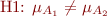 ②Fullness에 따라 number of crackers eaten에 차이가 있을 것이다()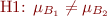 ③Fullness와 Weight의 상호작용에 따라 number of crackers eaten에 차이가 있을 것이다(H1: Weight팩터와 Fullness팩터 간의 상호작용이 존재한다. 즉, 각각의 상태에 따라서 나타나는 평균의 차이가 두 팩터가 갖는 주효과에 의해서만 설명되지 않고 부가적으로 더 있다.)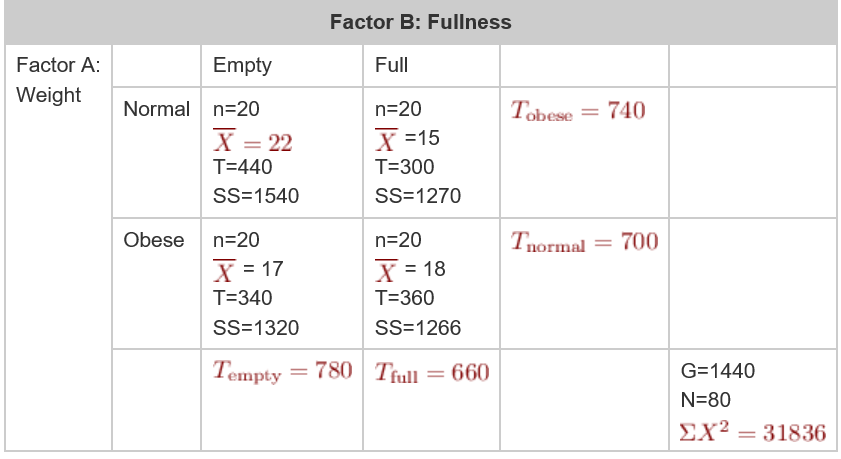 step 2. Locate the critical range for F-ratio. calculate the 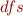  = 20 + 20 + 20 + 20 – 1 = 79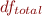  = (20-1) + (20-1) + (20-1) + (20-1) = 76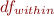  = 4 – 1 = 3 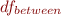  = number of levels of A – 1 = 2 – 1 = 1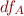  = number of levels of B – 1 = 2 – 1 = 1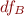 = df(between) – df(A) – df(B)        = 3 – 1 -1 = 1 Compute F-ratio SS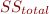  = 31836 – 1440^2 / 80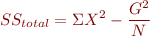                     = 31836 – 25920                    = 5916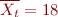 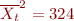 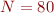 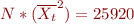 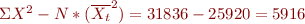 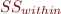 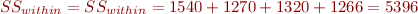  = SS(total) – SS(within) = 5916 – 5396 = 520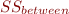  = 440^2/20 + 300^2/20 + 340^2/20 + 360^2/20 – 1440^2/80 = 9680 + 4500 + 5780 + 6480 – 25920 = 520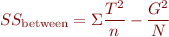 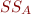  = (440+300)^2/40 + (340+360)^2/40 – 25920 = 13690 + 12250 – 25920 = 20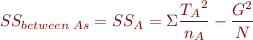  = (440+340)^2/40 + (300+360)^2/40 – 25920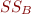         = 15210 + 10890 – 25920        = 180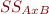 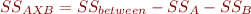 = 520 – 20 – 180= 320MS  = SS(A) / df(A) = 20/1 = 20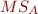  = SS(B) / df(B) = 180/1 = 180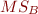  = SS(A*B) / df(A*B) = 320/1 = 320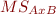  = SS(within) / df(within) = 5396/76 = 71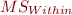 F-ratio (1,76) = MS(A) / MS(within) = 20/71 = 0.2817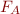 (1,76) = MS(B) / MS(within) = 180/71 = 2.5352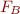 (1,76) = MS(A*B) / MS(within) = 320 / 71 = 4.5070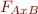 F(crit)(1,76) = 4.00F(crit)(1,76) = 4.00F(crit)(1,76) = 4.00In the literature (APA style) The means and standard deviations are presented in Table 1. The two-factor analysis of variance showed no significant main effect for the weight factor, F(1,71)= 0.2817, p>.05; and no significant main effect for the fullness factor, F(1,71)= 2.5352, p>.05; but the interaction between weight and fullness was significant, F(1,71)= 4.5070, p<.05. Make decision ①Weight에 따라 number of crackers eaten에 차이가 없다②Fullness에 따라 number of crackers eaten에 차이가 없다③Fullness와 Weight의 상호작용에 따라 number of crackers eaten에 차이가 있다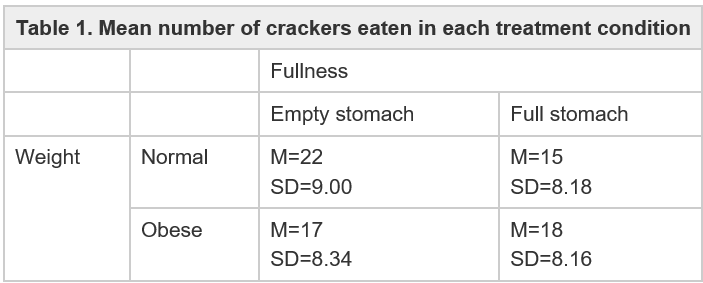 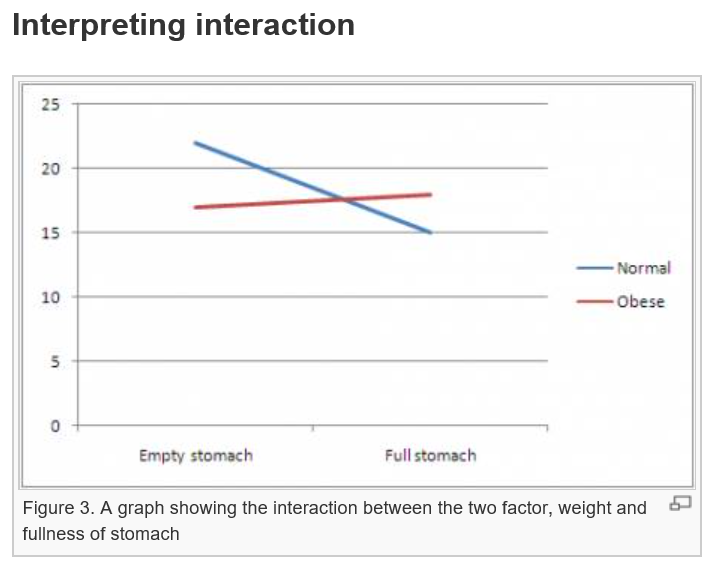 Result Result Result Result Result Source SS df MS F Between treatment 5203- Factor A (weight) 201200.2817- Factor B (fullness) 18011802.5352- A x B interaction 32013204.5070Within treatment 53967671Total 591679weigth x fullness factorial design weigth x fullness factorial design weigth x fullness factorial design weigth x fullness factorial design weigth x fullness factorial design 